Місцеві вибори 25 жовтня 2020 рокуЖИТОМИРСЬКА РАЙОННА ТЕРИТОРІАЛЬНА ВИБОРЧА КОМІСІЯ ЖИТОМИРСЬКОГО РАЙОНУ ЖИТОМИРСЬКОЇ ОБЛАСТІ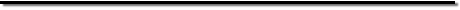 ПОСТАНОВАПро реєстрацію обраних депутатів Житомирської районної ради           До Житомирської районної територіальної виборчої комісії Житомирського району Житомирської області, у відповідності ч.1 ст. 283 Виборчого кодексу України (далі -ВКУ), особами, обраними за результатами перших чергових місцевих виборів депутатами Житомирської районної ради у відповідні строки були подані заяви та супроводжуючі документи для реєстрації їх депутатами.        Розглянувши зміст зазначених заяв, доданих до них документів та осіб,  членами ТВК встановлено, що порушень щодо порядку подання заяв, умов реєстрації чи підстав для відмов в реєстрації, передбачених ВКУ та постановою ЦВК від 28.10.2020 №433, не встановлено.         Враховуючи вище вказане та керуючись  ч. 3 ст. 283 ВКУ,  Житомирська районна територіальна виборча комісія постановляє:1.Зареєструвати, відповідно поданих заяв, депутатами Житомирської районної ради:- Павлюка Руслана Віталійовича;- Осадчук Надію Петрівну;- Виговського Володимира Івановича;- Блощинського Олександра Сергійовича;- Оверкович Галину Василівну;- Томашевську Оксану Анатоліївну;- Романчука Олександра Володимировича;- Палія Володимира Миколайовича;- Калабановську Лесю Віталіївну.2. Надати відомості про реєстрацію депутатів Житомирської районної ради Житомирського району Житомирської області  відділу ведення Державного реєстру виборців Житомирської районної адміністрації Житомирської області для подальшого надсилання Центральній виборчій комісії.3. Цю постанову оприлюднити на офіційному веб-сайті.«25» листопада 2020 рокум. Житомир № 45Голова Житомирської районної територіальної виборчої комісії                                   В.П. КОЛОКОЛЬЦЕВАСекретар Житомирської районної територіальної виборчої комісії                                   Д.Г. КАРПЕЛЬОВА